МИНИСТЕРСТВО ПРОСВЕЩЕНИЯ РОССИЙСКОЙ ФЕДЕРАЦИИДепартамент образования Еврейской автономной области Смидовичский муниципальный районМБОУ "Школа-сад № 22 с. им. Тельмана"РАБОЧАЯ ПРОГРАММАучебного предмета «Чтение. Работа с текстом»для обучающихся 1-4 классов с. им. Тельмана 2023 годРабочая программа «Чтение. Работа с текстом»Рабочая программа курса «Чтение. Работа с текстом» разработана и составлена в соответствии с требованиями Федерального государственного образовательного стандарта начального общего образования (приказ Министерства образования и науки Российской Федерации № 373 от 06.10.2009 г., зарегистрирован в Минюсте России 22 декабря 2009 г., в редакции приказов от 26.11.2010г. №1241, и от 22.09.2011г. №2357); Концепциидуховно-нравственного развития и воспитания личности гражданина России; Примерной программы начального общего образования; Примерной программы воспитания и социализации обучающихся.Программа разработана к учебно-методическому комплекту О.Н.Крыловой «Чтение. Работа с текстом», и реализуется в рамках общеинтеллектуального направления развития личности. Содержание занятий создаёт условия для углубления знаний, полученных на уроках литературного чтения и русского языка. УМК «Чтение. Работа с текстом» О.Н.Крыловой позволяет преодолеть трудности в обучении пониманию и анализе прочитанного.Программа данного курса предназначена для учащихся 1-4 классов и рассчитана на четыре года обучения (135 часов, 33 часа в 1 классе и по 34 часа во 2-4 классе на каждый учебный год). Занятия проводятся один раз в неделю. Программа четвертого класса может быть реализована через содержание учебных предметов или в рамках кружка.Для работы используется методический комплект Крыловой О.Н. Чтение. Работа с текстом: 1-4 класс / О.Н.Крылова. – 25-е изд.- перераб. и доп.- М.: Издательство«Экзамен», 2019. (Серия «Учебно–методический комплект»).Цель программы «Чтение. Работа с текстом»: создание условий для развития читательских умений.Основные задачи:Учить работать с текстом литературного произведения;Расширять читательский кругозор.Укреплять в сознании и деятельности детей нормы морали и нравственности;Способствовать раскрытию творческого потенциала ребёнка.Формировать у детей внимательное отношение к слову автора, к осознанию смысла прочитанного.Планируемые результаты освоения курса «Чтение. Работа с текстом» Личностные результаты:овладение начальными навыками адаптации к школе, к школьному коллективу;принятие и освоение социальной роли обучающегося, развитие мотивов учебной деятельности и формирование личностного смысла учения;развитие самостоятельности и личной ответственности за свои поступки на основе представлений о нравственных нормах общения;развитие навыков сотрудничества со взрослыми и сверстниками в разных социальных ситуациях, умения избегать конфликтов и находить выходы из спорных ситуаций, умения сравнивать поступки героев литературных произведений со своими собственными поступками, осмысливать поступки героев;развитие этических чувств, доброжелательности и эмоционально-нравственной отзывчивости, понимания и сопереживания чувствам других людей;формирование чувства гордости за свою Родину, её историю, российский народ;формирование средствами литературных произведений целостного взгляда на мир;воспитание художественно-эстетического вкуса, эстетических потребностей, ценностей и чувств.Метапредметные результаты:овладение способностью принимать и сохранять цели и задачи учебной деятельности, поиска средств её осуществления;освоение способов решения проблем творческого и поискового характера;формирование умения планировать, контролировать и оценивать учебные действия в соответствии с поставленной задачей и условиями её реализации, определять наиболее эффективные способы достижения результата;формирование умения понимать причины успеха/неуспеха учебной деятельности и способности конструктивно действовать даже в ситуациях неуспеха;использование знаково-символических средств представления информации о книгах;активное использование речевых средств для решения коммуникативных и познавательных задач;использование различных способов поиска учебной информации в справочниках, словарях, энциклопедиях и интерпретации информации в соответствии с коммуникативными и познавательными задачами;овладение навыками смыслового чтения текстов в соответствии с целями и задачами, осознанного построения речевого высказывания в соответствии с задачами коммуникации и составления текстов в устной и письменной формах;овладение логическими действиями сравнения, анализа, синтеза, обобщения, классификации по родовидовым признакам, установления причинно-следственных связей, построения рассуждений;готовность слушать собеседника и вести диалог, признавать различные точки зрения и право каждого иметь и излагать своё мнение и аргументировать свою точку зрения и оценку событий;умение договариваться о распределении ролей в совместной деятельности, осуществлять взаимный контроль в совместной деятельности, общей цели и путей её достижения, осмысливать собственное поведение и поведение окружающих;готовность конструктивно разрешать конфликты посредством учёта интересов сторон и сотрудничества.Предметные результаты:формирование представлений о Родине, ее людях, окружающем мире, культуре, понятий о добре и зле, дружбе и честности;достижение необходимого уровня речевого развития, т.е. овладение чтением вслух и про себя, элементарными приемами анализа художественных, научно-познавательных и учебных текстов с использованием элементарных литературоведческих понятий;использование различных видов чтения (выборочное, поисковое), умение осознанно воспринимать и оценивать содержание и специфику различных текстов, участвовать в их обсуждении, давать нравственную оценку поступков героев;умение самостоятельно выбирать интересующую литературу, пользоваться справочными источниками для понимания и получения дополнительной информации;умение использовать простейшие виды анализа различных текстов, устанавливать причинно-следственные связи и определять главную мысль произведения, делить текст на части, озаглавливать их, составлять простой план, находить средства выразительности;умение работать с разными видами текстов, находить характерные особенности научно-познавательных, учебных и художественных произведений;умение создавать собственный текст на основе художественного произведения, репродукции.Личностными результатами изучения курса «Работа с текстом» в 1-2 классе является формирование следующих умений:Определять и высказывать под руководством педагога самые простые общие для всех людей правила поведения при сотрудничестве.В предложенных педагогом ситуациях общения и сотрудничества делать выбор при поддержке других участников группы и педагога, как поступить.Метапредметными результатами изучения курса «Работа с текстом» во 1-2 классе являются формирование следующих универсальных учебных действий (УУД).Регулятивные УУД:Определять и формулировать цель деятельности на уроке с помощью учителя и самостоятельно.Проговаривать последовательность действий на уроке.Учиться высказывать своё предположение (версию) на основе работы с иллюстрацией учебника.Учиться работать по предложенному учителем плану.Учиться отличать верно выполненное задание от неверного.Учиться совместно с учителем и другими учениками давать эмоциональную оценку деятельности класса на уроке.Познавательные УУД:Ориентироваться в своей системе знаний: отличать новое от уже известного с помощью учителя.Делать предварительный отбор источников информации: ориентироваться в учебнике (на развороте, в оглавлении, в словаре).Добывать новые знания: находить ответы на вопросы, используя учебник, свой жизненный опыт и информацию, полученную на уроке.Перерабатывать полученную информацию: делать выводы в результате совместной работы всего класса.Коммуникативные УУД:Донести свою позицию до других: оформлять свою мысль в устной и письменной речи (на уровне одного предложения или небольшого текста).Слушать и понимать речь других.Предметные результаты:Ученик 1 класса научится:воспринимать на слух тексты в исполнении учителя, учащихся;самостоятельно прогнозировать содержание текста до чтения;различать и называть произведения фольклора и литературы, находить в них отражение нравственных ценностей (доброта, любовь к семье, уважение к близким, забота о старших и младших), факты традиций, быта, культуры разных народов;владеть техникой (навыком) слогового плавного (с переходом на чтение целыми словами) осознанного и правильного чтения вслух с учётом индивидуальных возможностей;воспринимать фактическое содержание текста, осмысливать, излагать фактический материал; устно отвечать на вопросы, подтверждать свой ответ примерами из текста; задавать вопросы к фактическому содержанию произведения; участвовать в беседе по прочитанному. Определять тему и главную мысль прочитанного или прослушанного произведения под руководством учителя;определять в произведении хронологическую последовательность событий, восстанавливать последовательность событий в произведении. Воспроизводить содержание текста по плану под руководством взрослого;характеризовать героя произведения, давать элементарную оценку (положительная/отрицательная и почему) его поступкам;объяснять значение незнакомого слова с опорой на контекст;составлять устное высказывание (5-6 предложений) на заданную тему по образцу (на основе прочитанного или прослушанного произведения);применять читательский опыт в элементарных видах речевой творческой деятельности: выразительное чтение, чтение по ролям, создание собственных произведений по аналогии с прочитанным;ориентироваться в книге/учебнике с опорой на название, автора, содержание, заголовки, иллюстрации;выбирать книгу для самостоятельного чтения по совету взрослого;рассказывать о прочитанной книге (автор, название, тема).Ученик получит возможность научиться:самостоятельно прогнозировать содержание текста до чтения;самостоятельно находить ключевые слова;самостоятельно осваивать незнакомый текст, находить нужную информацию (чтение про себя, задавание вопросов автору походу чтения, прогнозирование ответов, самоконтроль; словарная работа по ходу чтения)Ученик 2 класса научится:определять тип, стиль текста в соответствии с целью высказывания,озаглавливать текст, определять последовательность пунктов плана, различать абзацы,различать и называть произведения фольклора и литературы, находить в них отражение нравственных ценностей (справедливость, верность, любовь к родному краю, его людям, природе) и факты традиций, быта, культуры разных народов;соотносить прочитанные художественные тексты с произведениями других видов искусства. Различать художественные произведения и научно-популярные тексты;владеть техникой (навыком) осознанного и правильного чтения вслух целыми словами с учётом индивидуальных возможностей, элементарно интонировать при чтении, уметь переходить от чтения вслух к чтению про себя; в зависимости от особенностей текста и намеченных целей использовать различные виды чтения (изучающее, выборочное);воспринимать содержание художественного, научно-популярного, учебного текстов, осмысливать, излагать фактический материал; отвечать на вопросы в устной форме, подтверждать свой ответ примерами из текста; задавать вопросы кфактическому содержанию произведений; участвовать в беседе по прочитанному. Самостоятельно определять тему и под руководством взрослого главную мысль прочитанного или прослушанного произведения;определять в произведении хронологическую последовательность событий, находить портретные характеристики персонажей. Пересказывать повествовательный текст (подробно, выборочно), под руководством учителя составлять план повествования (вопросный, номинативный);характеризовать героев произведения, давать оценку их поступкам. Сравнивать героев одного произведения по заданным критериям;находить в тексте средства художественной выразительности (звукоподражание, сравнение), понимать их роль в произведении, использовать выразительные средства языка в собственном высказывании;объяснять значение незнакомого слова с опорой на контекст и с использованием словарей;составлять устное высказывание на заданную тему по образцу (на основе прочитанного или прослушанного произведения);применять читательский опыт в элементарных видах речевой творческой деятельности: выразительное чтение, чтение по ролям, драматизация, словесное иллюстрирование, рассказ с изменением лица рассказчика, с вымышленным продолжением, создание собственных произведений по аналогии с прочитанными;ориентироваться в книге/учебнике, опираясь на её аппарат (обложку, оглавление, аннотацию, предисловие, иллюстрации);выбирать книгу для самостоятельного чтения по совету взрослого, уметь пользоваться систематическим каталогом;рассказать о прочитанной книге (автор, название, тема);под руководством взрослого обращаться к справочной литературе для получения дополнительной информации в соответствии с учебной задачей.Ученик получит возможность научиться:определять главную мысль текстасоблюдать нормы русского и родного литературного языка в собственной речи и оценивать соблюдение этих норм в речи собеседников (в объёме представленного в учебнике материала);находить при сомнении в правильности постановки ударения или произношения слова (по словарю учебника) обращаясь за помощью к учителю, родителям и др.подбирать синонимы для устранения повторов в тексте;подбирать антонимы для точной характеристики предметов при их сравнении;различать употребление в тексте слов в прямом и переносном значении (простые случаи).3–4-й классЛичностными результатами изучения учебно-методического курса «Работа с текстом» в 3–4-м классах является формирование следующих умений:Самостоятельно определять и высказывать самые простые общие для всех людей правила поведения при общении и сотрудничестве (этические нормы общения и сотрудничества).В самостоятельно созданных ситуациях общения и сотрудничества, опираясь на общие для всех простые правила поведения, делать выбор, какой поступок совершить.Метапредметными результатами изучения учебно-методического курса «Работа с текстом» в 3 – 4 -м классе являются формирование следующих универсальных учебных действий.Регулятивные УУД:Самостоятельно формулировать цели урока после предварительного обсуждения.Учиться, совместно с учителем, обнаруживать и формулировать учебную проблему.Составлять план решения проблемы (задачи) совместно с учителем.Работая по плану, сверять свои действия с целью и, при необходимости, исправлять ошибки с помощью учителя.Познавательные УУД:Ориентироваться в своей системе знаний: самостоятельно предполагать, какая информация нужна для решения учебной задачи в один шаг.Отбирать необходимые для решения учебной задачи источники информации среди предложенных учителем словарей, энциклопедий, справочников.Добывать новые знания: извлекать информацию, представленную в разных формах (текст, таблица, схема, иллюстрация и др.).Перерабатывать полученную информацию: сравнивать и группировать факты и явления; определять причины явлений, событий.Перерабатывать полученную информацию: делать выводы на основе обобщения знаний.Преобразовывать информацию из одной формы в другую: составлять простой план учебно-научного текста.Коммуникативные УУД:Донести свою позицию до других: оформлять свои мысли в устной и письменной речи с учётом своих учебных и жизненных речевых ситуаций.Донести свою позицию до других: высказывать свою точку зрения и пытаться её обосновать, приводя аргументы.Слушать других, пытаться принимать другую точку зрения, быть готовым изменить свою точку зрения.Читать вслух и про себя тексты учебников и при этом: вести «диалог с автором» (прогнозировать будущее чтение; ставить вопросы к тексту и искать ответы; проверять себя); отделять новое от известного; выделять главное; составлять план.Договариваться с людьми: выполняя различные роли в группе, сотрудничать в совместном решении проблемы (задачи).Требования к результатам на конец 1 годаУченик научится:определять тип, стиль текста в соответствии с целью высказывания, определять главную мысль текста,озаглавливать текст, определять последовательность пунктов плана, различать абзацыТребования к результатам на конец 2-3 годаУченик научится:воспринимать на слух тексты в исполнении учителя, учащихся;осознанно, правильно, выразительно читать вслух;самостоятельно прогнозировать содержание текста по заглавию, фамилии автора, иллюстрации, ключевым словам;самостоятельно читать про себя незнакомый текст, проводить словарную работу;делить текст на части, составлять простой план;самостоятельно формулировать главную мысль текста; тип текста;находить в тексте материал для характеристики героя;высказывать и аргументировать своѐ отношение к прочитанному, в том числе к художественной стороне текста (что понравилось из прочитанного и почему);относить произведения к жанрам рассказа, повести, пьесы по определѐнным признакам;видеть в художественном тексте сравнения, эпитеты, олицетворенияТребования к результатам на конец 4 годаУченик научится:воспринимать на слух тексты в исполнении учителя, учащихся;осознанно, правильно, выразительно читать вслух;самостоятельно прогнозировать содержание текста до чтения;самостоятельно находить ключевые слова;самостоятельно осваивать незнакомый текст (чтение про себя, задавание вопросов автору по ходу чтения, прогнозирование ответов, самоконтроль; словарная работа по ходу чтения);формулировать основную мысль текста; тему текста, стиль, тип текста;составлять простой план текста;аргументировано высказывать своѐ отношение к прочитанному, к героям, понимать и определять свои эмоции;иметь собственные читательские приоритеты, уважительно относиться к предпочтениям других;самостоятельно давать характеристику героя (портрет, черты характера и поступки, речь, отношение автора к герою; собственное отношение к герою)определять стиль текста;Список ЭОР:Рабочая программа по литературному чтению (4 класс) по теме: Рабочие учебные программыдля 4 класса (УМК "Школа России") http://nsportal.ruЧтение. Работа с текстом. 1 класс. О.Н. Крылова. М.: «Экзамен», 2017Чтение. Работа с текстом. 2 класс. О.Н. Крылова. М.: «Экзамен», 2017.Чтение. Работа с текстом. 3 класс. О.Н. Крылова. М.: «Экзамен», 2017.Чтение. Работа с текстом. 4 класс. О.Н. Крылова. М.: «Экзамен», 2017Формы организации внеурочной деятельности на занятиях курса «Чтение. Работа с текстом»Рабата в группе, в паре.Индивидуальная работаФронтальная работа.Учебная дискуссия.Тестирование.Учебная играУрок-путешествия,Наблюдение.Практическая работа.ИсследованиеТворческая работа,Календарно – тематическое планирование«Чтение. Работа с текстом» в 1 классе( по тетради «Чтение. Работа с текстом» О.Н.Крылова)Календарно – тематическое планирование«Чтение. Работа с текстом» во 2 классе.Календарно – тематическое планирование«Чтение. Работа с текстом» в 3 классе.Календарно – тематическое планирование«Чтение. Работа с текстом» в 4 классе.Система оценивания знаний обучающихсяТекущий контроль проводится, в основном, в устной форме на каждом уроке в виде индивидуального или фронтального опроса: чтение текста, пересказ содержания произведения (полно, кратко, выборочно), выразительное чтение наизусть или с листа. Возможны и небольшие по объему письменные работы (ответы на вопросы, описание героя или события), а также самостоятельные работы с книгой, иллюстрациями и оглавлением.Тематический контроль проводится после изучения определенной темы и может проходить как в устной, так и в письменной форме. Письменная работа также может быть проведена в виде тестовых заданий, построенных с учетом предмета в зачетно/незачетной форме. Перевод итоговых баллов в школьные отметкиКритерии выставления отметок по результатам итоговой контрольной работыЕсли показатели итоговой оценки неоднозначны, то решение об итоговой оценке принимается педагогами-экспертами на основании динамики развития ребенка и в пользу ученика.РАССМОТРЕНОПротокол №1 от «30» 08   2023 г.УТВЕРЖДЕНОДиректор МБОУ «Школа-сад №22с.им. Тельмана»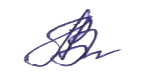      Л.В. Конова                            Приказ № 6-ОД от «30» 08    2023 г.№ п/пДатаТема урокаОсновные видыучебной деятельности учащихся1Работа с текстом «Спала кошка на крыше…» Л.ТолстогоСлушание текста. Определение количества предложений. Анализ содержания текста. Поиск информации в тексте по вопросам и на основе иллюстрации.2Работа с текстом «Спала кошка на крыше…» Л.Толстого (продолжение)Самостоятельное чтение текста. Определение количества предложений. Анализ содержания текста. Поиск информации в тексте по вопросам и на основе иллюстрации.3Работа с текстом «Была у Насти кукла…» Л.ТолстогоСамостоятельное чтение текста. Анализ содержания текста. Поиск информации в тексте по вопросам и на основе иллюстрации.4Работа с текстом «Медведь» по Е.ЧарушинуСамостоятельное чтение текста. Анализ содержания текста. Поиск информации в тексте по вопросам и на основе иллюстрации. Нахождения значения слова.5Работа с текстом «Хотела галка пить…» Л.ТолстогоСамостоятельное чтение текста. Соотносить заглавие рассказа с темой и главной мыслью, отвечать на вопросы по содержанию. Последовательность событий. Деление слов для переноса.6Работа с текстом «Старик сажал яблони…» Л.ТолстогоОпределять главную мысль произведения Самостоятельное чтение текста. Анализ содержания текста. Поиск информации в тексте по вопросам и на основе иллюстрации.7Работа с текстом «Лиса» по Е.ЧарушинуСамостоятельное чтение текста. Анализ содержания текста. Поиск информации в тексте по вопросам и на основе иллюстрации. Деление слов для переноса. Определение значения слова.8Комплексная работа№1Определение уровня овладения ключевыми умениями (сформированность навыков чтения, умение работать с текстом, понимать и выполнять инструкции), позволяющие успешно продвигаться в освоении учебного материала на следующем этапе обучения.9Работа с текстом «Весной скворец весь горит…» А.ТихоноваСамостоятельное чтение текста. Анализ содержания текста, озаглавливание. Нахождение предложений по цели высказывания. Описание и характеристика героев.Соотношение слова и картинки. Совершенствование навыков чтения.10Работа с текстом «Весной скворец весь горит…» А.Тихонова( продолжение)Самостоятельное чтение текста. Анализ содержания текста, озаглавливание. Нахождение предложений по цели высказывания. Описание и характеристика героев. Соотношение слова и картинки. Совершенствование навыков чтения.11Работа с текстом «Хороша весна в лесу…» А.ТихоноваСамостоятельное чтение текста. Анализ содержания текста Определение главной мысли произведения. Выписывать из текста вопросительные предложения.12Работа с текстом «Пошла Катя по утру по грибы…» по Л.ТолстомуСамостоятельное чтение текста. Анализ содержания текста. Поиск информации в тексте по вопросам и на основе иллюстрации. Написание имен собственных. Подбор к словам синонимов. Определение последовательности событий.13Комплексная работа№2Демонстрировать свои знания; уметь работать по плану; проверять полученный результат.14Работа с текстом «Слон» Е.ЧарушинаСамостоятельное чтение текста. Анализ содержания текста. Отработка правильного чтения слов. Поиск информации в тексте по вопросам. Соотношение картинок с содержанием текста. Образование новых слов с новым значением. Определение последовательности событий по картинкам.15Работа с текстом «Надя приехала кбабушке в колхоз…» Я.ТайцаСамостоятельное чтение текста.Анализ содержания текста. Поиск информации в тексте по вопросам и на основе иллюстрации. Определение главного героя произведения. Определение последовательности событий по картинкам.16Работа с текстом «Издали горы кажутся строгими…» А.ТихоноваСамостоятельное чтение текста. Анализ содержания текста. Определение заголовка текста по содержанию . Написание слов с ъ знаком.17Работа с текстом «Охотился кит как-то близ устья реки…» С.СахарноваСамостоятельное чтение текста. Анализ содержания текста. Нахождение предложений по цели высказывания. Определение участников разговора, запись диалога.18Работа с текстом «Всё здесь» Я.ТайцаСамостоятельное чтение текста. Анализ содержания текста. Отработка навыка правильного чтения. Выбор названия. Отвечать на вопросы по содержанию, словами текста.19Работа с текстом «Просто старушка» В.ОсеевойСамостоятельное чтение текста. Анализ содержания текста. Определение главной мысли текста. Отработка навыка правильного чтения. Составление предложения по схеме, запись. Работа с пропущенными буквами на изученные правила.20Работа с текстом «По пояс» по Я.ТайцуСамостоятельное чтение текста. Анализ содержания текста. Определение главной мысли текста. Отработканавыка правильного чтения.21Работа с текстом «По пояс» по Я.Тайцу ( продолжение)Составление предложения по схеме, запись. Работа с пропущенными буквами на изученные правила.22Комплексная работа№3Демонстрировать свои знания; уметь работать по плану; проверять полученный результат.23Работа с текстом «Зимой» С.Редозубова и др.Самостоятельное чтение текста. Анализ содержания текста. Определение главной мысли текста. Отработка навыка правильного чтения. Работа с пропущенными буквами на изученные правила. Определение последовательности событий по картинкам.24Работа с текстом «Почему с тополей падает снег?» По материалам энциклопедии «Хочешь знать почему?»Самостоятельное чтение текста. Анализ содержания текста. Работа с пропущенными буквами на изученные правила. Подбор к словам синонимов.25Работа с текстом «Дома у бабушки были куры…» Я.ТайцаСамостоятельное чтение текста. Анализ содержания текста. Отработка навыка правильного чтения. Выделение участников диалога, запись. Краткие ответы на вопросы. Составление предложения из группы слов, запись. Образование новых слов, противоположных по значению. Нахождениеглавных членов в предложении. Главная мысль текста.26Работа с текстом «Что касается сообразительности…»А.ТихоноваСамостоятельное чтение текста. Анализ содержания текста. Отработка навыка правильного чтения. Определение последовательности событий по картинкам. Поиск информации в тексте по вопросам и на основе иллюстрации.27Работа с текстом «По грибы» Я.ТайцаСамостоятельное чтение текста. Анализ содержания текста. Нахождение слов антонимов. Работа с пропущенными буквами на изученные правила. Определение главной мысли текста.28Работа с текстом «Три товарища» В.ОсеевойСамостоятельное чтение текста. Анализ содержания текста. Отработка навыка правильного чтения. Определение последовательности событий по картинкам. Определение темы и главной мысли текста. Ответы на вопросы. Нахождение вопросительных предложений.Выбор слов близких по значению. Работа с пропущенными буквами на изученные правила.29Работа с текстом «Собака – близкий родственник волку…»по И.ШустовойСамостоятельное чтение текста. Анализ содержания текста. Отработка навыка правильного чтения. Работа с пропущенными буквами на изученные правила. Подбор к словам синонимов. Выбор названия произведения.30Работа с текстом «Издали на лесной опушке…» по Н.ЮрцевичуСамостоятельное чтение текста. Анализ содержания текста. Определение темы и главной мысли текста.31Работа с текстом «Дедушка рассказывал…» по Н.ЮрцевичуСамостоятельное чтение текста. Анализ содержания текста. Отработка навыка правильного чтения. Работа с пропущенными буквами на изученные правила. Понимать текст, опираясь на содержащуюся в нём информацию. Формулировать несложные выводы, основываясь на тексте; находить аргументы, подтверждающие вывод.32Контрольная работа по промежуточной аттестацииДемонстрировать свои знания; уметь работать по плану; проверять полученный результат. Проверка предметных и универсальных учебных умений.33Итоговое занятие.Выделение и осознание обучающимся того, что уже усвоено и что ещё нужно усвоить, осознание качества и уровня усвоения.№ДатаТема урокаОсновные видыучебной деятельности учащихся1Работа с текстом И.Соколова – Микитова «В лесу».Чтение по слогам.Определение темы текста. Работа с иллюстрацией.2Работа с текстом В.Осеевой«Плохо»Вести диалог. Определять последовательность. Работать с иллюстрацией. Подбирать антонимы.3Работа с текстом Л.Толстого «Два товарища»Определять главную мысль. Делить слова для переноса. Подбирать синонимы. Работать с пословицами. Определять последовательность событий.4Работа с текстом В. Бурлакова«На рассвете»Устанавливать последовательность пунктов плана. Восстанавливать деформированные предложения. Находить абзац. Подбирать заголовок текста. Работать с иллюстрациями.5Работа с текстом А.Тихонова «Где вода, там жизнь»Ставить ударение в словах. Подбирать заголовок к тексту. Работать с иллюстрацией.6Работа с текстом С.Михалкова«Аисты и лягушки».Выделять главную мысль текста. Участвовать в диалоге. Находить вопросительные предложения.7Работа с текстом И.Пузанова «На рыбалке».Подбирать заголовок к тексту. Подбирать антонимы. Работать с кроссвордом, с иллюстрацией.8Итоговая работа за 1 четверть по тексту:«Медведко» Д.Н.Мамина- СибирикаОценивать свои результаты и достижения. Анализировать ошибки.9Работа над ошибками. Работа с текстом В.Бехревского «Мишка под деревом»Подбирать синонимы, заголовок к тексту. Восстанавливать последовательность событий.10Работа с текстом И.Соколова- Микитова «На лесной дороге»Восстанавливать деформированные предложения. Определять лексическое значение слова. Давать характеристику герою. Подбирать заголовок к тексту.11Работа с текстом Л.Яхнина«Силачи».Ставить ударение в словах. Деление текста на части. Определять основную мысль текста. Работать с таблицей. Классифицировать слова.12Работа с текстом А.Тихонова«Сороки».Работать со схемой, с иллюстрацией. Расставлять знаки препинания.13Работа с текстом из детскойэнциклопедии.Подбирать заголовок вопросительным предложением. Определять главную мысль текста. Восстановление деформированного предложения.14Работа с текстом К.Ушинского«Играющие собаки»Находить абзац. Оформлять обложку книги. Работать с кроссвордом.15Итоговая работаза 2 четверть по тексту: «Четыре желания» К.Д.УшинскогоОбобщение и систематизация полученных знаний. Оценить результату своих достижений.16Работа с текстом И. Соколова – Микитова«Утром в лесу»Анализировать ошибки. Применять прием сравнения. Восстанавливать предложения.17Работа с текстом Е.Пермяка«Первая рыбалка»Различать стиль речи. Определять главную мысль текста, последовательность пунктов плана. Работать с иллюстрацией.18Работа с текстом И.Соколова– Микитова «Белка»Определять тип текста. Списывать текст.19Работа с текстом С.Михалкова«Не стоит благодарности».Ставить ударение в словах. Составлять диалог. Работать с кроссвордом. Подбирать прилагательные к существительному.20Работа с текстом Г.Цыферова«Жил на свете слоненок».Выполнять фонетический разбор. Перечислять качества героя.21Работа с текстом В.Кологрива«Жизнь кузнечика»Работать с таблицей. Ставить ударение в словах.22Работа с текстом С.Аксакова«Щенок».Определять стиль текста, лексическое значение слова. Находить абзац.23Работа с текстом Ш.Перро«Золушка»Работать с иллюстрацией. Работать с кроссвордом.24Итоговая работа за 3 четвертьОбобщение и систематизация полученных знаний. Оценить результаты своих достижений. Умение работать с текстом: подбирать заголовок, выделять тему текста, определять главную мысль текста, восстанавливать последовательность событий.25Работа с текстом Н.Юрцевича«Красавица русских лесов»Определять стиль текста, лексическое значение слова. Находить абзац. Уметь определять стиль текста, лексическое значение слова, подбирать антонимы, восстанавливать последовательность событий.26Работа с текстом С.Юцзунь «Светлячок и Муравей»Работать с пословицами. Составлять диалог. Определять главную мысль текста, подбирать заголовок к тексту, оформлять обложку.27Работа с текстом В.Танасийчука«Лосось».Определять стиль текста. Работать с кроссвордом. Находить границы предложения.28Работа с текстом В.Коржикова«Прогулка по лесу»Подбирать заголовок к тексту, подбирать синонимы, определять стиль текста. Восстанавливать предложения. Работать с иллюстрацией.29Работа с текстом арабской народной сказки «Хлеб и золото»Называть героев сказки. Определять жанр произведения, лексическое значение слова, подбирать синонимы.30Работа с текстом К.Ушинского«Гадюка»Определять жанр произведения, подбор синонимов.31Работа с текстом М.Садовского«Зима на колесах»Подбирать заголовок к тексту, подбирать синонимы, определять стиль текста, восстанавливать предложения.32Работа с текстом В.Осеевой «Кто хозяин?»Определять главную мысль текста, подбирать заголовок к тексту, оформлять обложку. Уметь составлять диалог.33Работа с текстом И.Соколова – Микитова «Лоси».Обобщение и систематизация полученных знаний. Оценить результаты своих достижений.34Работа с текстом И.Крылова«Кукушка и Петух»Подбирать заголовок к тексту, подбирать синонимы, определять стиль текста, восстанавливать предложения.№ п/пДатаТема урокаОсновные видыучебной деятельности учащихся1Вводное занятиеОриентироваться в учебнике. Применять систему условных обозначений при выполнении заданий. Предполагать на основе названия содержание текста. Пользоваться словарём. Составлять связное высказывание по иллюстрациям и оформлению учебника; умение с достаточной полнотой и точностью выражать свои мысли в соответствии с задачами и условиями коммуникации.2Работа с текстом «Синица» по Г.Скребицкому.Определять главную мысль произведения, логику повествования, смысловые и их интонационные связи в тексте.Смысловое чтение как осмысление цели чтения. Объяснение значения некоторых слов с опорой на текст или пользуясь словарём. Работа с иллюстративным материалом.3Работа с текстом «Птицы» по А.Тихонову.Читать выразительно и осознанно текст художественного произведения и выделять главное в прочитанном; оценивать события, героев произведения.тему текста, делить предложенный текст на части, озаглавливать их, определять тип текста, находить в тексте сравнения, подбирать к словам синонимы, проверочные слова, выписывать из текста вопросительные и восклицательные предложения, находить в предложениях грамматические основы,. Определять и формулировать цель деятельности на уроке с помощью учителя, преобразовывать информацию из одной формы в другую: подробно пересказывать небольшие тексты.4Работа с текстом« Фламинго» по Э.Бауэру.Читать выразительно и осознанно текст художественного произведения и выделять главное в прочитанномпересказывать делить текст на смысловые части, составлять его простой план. Подбирать проверочные слова. , Восстанавливать порядок пунктов плана. Выписывать из текста побудительные предложения. Подбирать к словам антонимы.5Работа с текстом«Грызуны» по материалам энциклопедии.Определять главную мысль произведения, логику повествования, смысловые и их интонационные связи в тексте.Определение различных средств выразительности.6Работа с текстом«Бактерии» по материалам энциклопедии.Определение стиля текстаОсмысление содержания прочитанного. Умение размышлять над содержанием произведений Делать выписки из прочитанных текстов с учётомцели их дальнейшего использования, заполнять таблицы.7Работа с текстом«Волчиха» по А.Чехову.Составлять на основании текста небольшое монологическое высказывание, отвечая на поставленный вопрос.Отвечать на вопросы по содержанию, словами текста Нахождение и чтение слов и выражений, которые можно использовать при написании сочинения.8Работа с текстом «Ответ» С.Михалкова.Делить тексты на смысловые части, составлять план текста. Осмысление содержания прочитанного.9Работа с текстом «Диковинное дерево» по А.Солженицыну.Использовать формальные элементы текста (например, подзаголовки, сноски) для поиска нужной информации. Ориентироваться в соответствующих возрасту словарях и справочниках. Объяснение значения некоторых слов с опорой на текст или, пользуясь словарём.10Работа с научно- популярным текстом«Воздух» по материалам энциклопедии.Чтение по готовому плану. Понимать текст, опираясь не только на содержащуюся в нём информацию, но и на структуру.Осознанное и произвольное построение речевого высказывания.11Комплексный анализ текста (продолжение).Высказывать своё предположение, составлять небольшое монологическое высказывание с опорой на авторский текст, поиск и выделение необходимой информации. Учиться работать по предложенному учителем плану, делать выводы в результате индивидуальной работы и совместной работы всего класса, умение слушать других, формировать свои мысли вслух.12Работа с текстом«Олени» А.СтаростинаОпределение характеристик героев с опорой на текст, иллюстрации. Участвовать в учебном диалоге при обсуждении прочитанного или прослушанного текста. Определять достоверную информацию в случае наличия конфликтной ситуации. Объяснение значения некоторых слов с опорой на текст или пользуясь словарём13Работа с текстом «Змеи» по материалам энциклопедии.Определение стиля текста. Понимать текст, опираясь не только на содержащуюся в нём информацию, но и на жанр, структуру, выразительные средства текста Умение размышлять над содержанием произведений.14Работа с текстом«Синички» по Э.ШимуОпределение заголовка к тексту. Формулировать несложные выводы, основываясь на тексте; находить аргументы, подтверждающие вывод. Осознанное и произвольное построение речевого высказывания.15Работа с текстом«Дрессировка» по материалам энциклопедии.Нахождение по данному началу или концу предложения всего предложения Нахождение логического отрывка.Осознанное и произвольное построение речевого высказывания. Работа с иллюстративным материалом. Работа со словарём.16Работа с текстом «И так бывает» по Л.Киселёвой.Чтение отрывка, к которому можно подобрать пословицу.Сопоставлять и обобщать содержащуюся в разных частях текста информацию. Осознанное и произвольное построение речевого высказывания. Составление предложений по схеме.17Работа с научно- популярным текстом«Радуга» по материалам энциклопедии.Нахождение и чтение образных слов и описаний. Составлять на основании текста небольшое монологическое высказывание, отвечая на поставленный вопрос18Комплексный анализ текста (продолжение) по материалам энциклопедии.Умение размышлять над содержанием произведений. Осознанное и произвольное построение речевого высказывания.19Работа с текстом «Конец лета» по А.Тихонову.Нахождение в тексте ответа на заданный вопрос Смысловое чтение как осмысление цели чтения, извлечение необходимой информации.Сравнивать между собой объекты, описанные в тексте, выделяя два-три существенных признака.20Работа с текстом«Сосновый бор» по И.Соколову- Микитову.Нахождение предложения, с помощью которого можно дать ответ на вопрос. Понимать информацию представленную в неявном виде (например, находить в тексте несколько примеров, доказывающих приведённое утверждение).21Комплексный анализ текста (продолжение)Смысловое чтение как осмысление цели чтения, извлечение необходимой информации.22Работа с текстом«Дельфины» по материалам энциклопедии.Нахождение и чтение в тексте слов, близких по значению данным. Описывать по определенному алгоритму объект наблюдения, сравнивать между собой два объекта, выделяя два-три существенных признака.Умение размышлять над содержанием произведений. Осознанное и произвольное построение речевого высказывания.23Работа с текстом«Башмачки» по Л.Киселёвой.Определение последовательности рисунков согласно содержанию текста. Вычленять содержащиеся в тексте основные события и сопоставлять их с иллюстративным материалом. Извлечение необходимой информации из прочитанного текста. Работа со словарём.24Работа с текстом«Немецкая овчарка» по Э.Бауэру.Осмысление замысла и главной мысли произведения. Понимать текст, опираясь не только на содержащуюся в нём информацию, но и на жанр, структуру, выразительные средства текста. Смысловое чтение как осмысление цели чтения, извлечение необходимой информации.25Работа с текстом « Осёл и бобр» С.Михалкова.Чтение по ролям диалога, исключая слова автора. Понимать текст, опираясь не только на содержащуюся в нём информацию, но и на жанр, структуру, выразительные средства текста.Извлечение необходимой информации из прочитанного текста.26Работа с текстом «Весна» по записям В.Васильева.Определение заголовка к тексту. Формулировать несложные выводы, основываясь на тексте; находить аргументы, подтверждающие вывод.27Комплексный анализ текста (продолжение)Нахождение по данному началу или концу предложения всего предложения Нахождение логического отрывка.Осознанное и произвольное построение речевого высказывания. Работа с иллюстративным материалом.28Работа с текстом «На катке» В.Осеевой.Чтение отрывка, к которому можно подобрать иллюстрацию. Группировать, систематизировать объекты, выделяя один-два признака.29Работа с научно- популярным текстом«Растения» по материалам энциклопедии.Самостоятельное создание способов решения проблем творческого и поискового характера.Поисковое чтение. По результатам наблюдений находить и формулировать правила, закономерности и т. п.30Комплексный анализ текста (продолжение)Извлечение необходимой информации из прочитанного текста.31Работа с текстом «Калина» по И.Соколову-Микитову.Нахождение в тексте отрывка, который поможет ответить на вопрос. Понимать информацию, представленную в неявном виде: например, выделять общий признак группы элементов, характеризовать явление по его описанию; находить в тексте несколько примеров, доказывающих приведенное утверждение.32Комплексный анализ текста (продолжение)Извлечение необходимой информации из прочитанного текста.33Контрольная работа по промежуточной аттестации.Проверять себя и самостоятельно оценивать свои достижения.Определять тему и главную мысль произведения; озаглавливать тексты; выделять в тексте главное и второстепенное; ставить вопросы к прочитанному.34Итоговое занятие.Оценка — выделение и осознание обучающимся того, что уже усвоено и что ещё нужно усвоить, осознание качества и уровня усвоения.№Тема занятияОсновные видыучебной деятельности обучающихся1.Текст-описаниеГ. Николаева «Ливень»Выразительно читать текст. Составлять простой план текста. Отвечать на вопросы учителя по тексту. Участвовать в учебном диалоге при обсуждении прочитанного или прослушанного текста.2.Текст-описание Г.Скребицкий«Солнечный день в самом начале лета»Умение находить в тексте конкретные сведения, факты, заданные в явном виде. Сравнивать между собой объекты, описанные в тексте, выделяя два- три существенных признака.3.4.Работа с текстом К.Ушинского«Гнездо ласточки»Тренировочная комплексная работа№1.С помощью учителя определять тему и главную мысль текста, делить текст на смысловые части. Отвечать на вопросы учителя по тексту.Выделять главное в текстах учебника (в соответствии с заданиями).Проверять себя и самостоятельно оценивать свои достижения.5.Публицистический текст «Хочу всё знать. Сахар»Отвечать на вопросы учителя по тексту. Умение находить в тексте конкретные сведения, факты, заданные в явном виде.6.Повествовательный текст А.Бострома«Кошка и еж»Сравнивать между собой объекты, описанные в тексте, выделяя два-три существенных признака. Отвечать на вопросы учителя по тексту.7.Текст-описание С.Аксаков «Осень»Формулировать несложные выводы, основываясь на текст. Оценивать содержание текста (самостоятельно и с помощью учителя).8.Тренировочнаякомплексная работа №2.Проверять себя и самостоятельно оценивать свои достижения.9.Работа с текстом И.Соколова- Микитова «Клены»Умение находить в тексте конкретные сведения, факты, заданные в явном виде. Выделять главное в текстах учебника (в соответствии с заданиями).10.Работа с текстомР. Киплинга «Слоненок»Формулировать несложные выводы, основываясь на текст. Участвовать в учебном диалоге при обсуждении прочитанного или прослушанного текста.12.Тренировочнаякомплексная работа №3.Проверять себя и самостоятельно оценивать свои достижения.13.Работа с текстом- описанием А.Тихонова«Колибри»Отвечать на вопросы учителя по тексту. Оценивать содержание текста (самостоятельно и с помощью учителя)Составлять план рассказа и рассказывать по плану.14.Публицистический текст. «Хочу все знать. Экология».Ориентироваться в учебной литературе (система обозначений, структура текста, рубрики, словарь, содержание).15.Работа с текстом«Осень» по И.Соколову- МикитовуВыразительно читать эпическое и лирическое художественные произведения. Отвечать на вопросы учителя по тексту. Составлять план рассказа и рассказывать по плану. Выделять главное в текстах учебника (в соответствии с заданиями).16.Тренировочнаякомплексная работа №4.Проверять себя и самостоятельно оценивать свои достижения.17.Работа с текстом К.Ушинского«Четыре желания»Ставить перед собой творческие задачи перед созданием текста собственного сочинения. Формулировать несложные выводы, основываясь на текст. Отвечать на вопросы учителя по тексту.18.Публицистический текст. «Хочу все знать. Планеты».Извлечение необходимой информации из прочитанного текста.19.Работа с текстом- рассуждением«Жираф» (по Э.Бауэру)Умение находить в тексте конкретные сведения, факты,заданные в явном виде. Отвечать на вопросы учителя по тексту.21.Работа с текстом С.Михалкова«Жадный Заяц»Понимать информацию, представленную в виде текста, рисунков, схем, таблиц. Высказывать оценочные суждения (с помощью учителя) о прочитанном тексте.22.Текст-описание И.Соколов-Микитов«Рябина»Формулировать несложные выводы, основываясь на текст. Оценивать содержание текста (самостоятельно и с помощью учителя).23.Повествовательный текст И.Дудникова«Весенняя вода»Высказывать оценочные суждения (с помощью учителя) о прочитанном тексте. Выделять главное в текстах учебника (в соответствии с заданиями).24.Тренировочнаякомплексная работа №6.Проверять себя и самостоятельно оценивать свои достижения.25.Работа с текстомК.Ушинского «Утренние лучи»Составлять на основании текста небольшое монологическое высказывание Умение находить в тексте конкретные сведения, факты, заданные в явном виде.26.Работа с текстомЕ.Пермяка «Как Маша стала большой»Составлять план рассказа и рассказывать по плану. Формулировать несложные выводы, основываясь на текст. Работать с фразеологизмами.27.Работа с текстом сказки С.Михалкова«Просчитался»Создавать текст собственного сочинения согласно авторскому замыслу с использованием выразительных средств; подбирать заголовок к такому тексту.28.Тренировочнаякомплексная работа №7.Проверять себя и самостоятельно оценивать свои достижения.29.Работа с текстом В.Осеевой«Злая мать и добрая тетя»Понимать информацию, представленную в виде текста, рисунков, схем, таблиц. Сравнивать между собой объекты, описанные в тексте, выделяя два-три существенных признака. Работать с пословицами.30.Работа с текстом«Однажды в лесу» по Г.СкребицкомуСмысловое чтение как осмысление цели чтения, извлечение необходимой информации, составление плана.31.Работа с текстом П.Молчанова«Рыбалка»Выделять главное в тексте учебника (в соответствии с заданиями). Определять тип текста, придумывать заголовок. Озаглавливать текст.32.Итоговая комплекснаяработа №8.Проверять себя и самостоятельно оценивать свои достижения.33.Работа с текстом Г.Скребицковго«Художник-Осень»Сравнивать между собой объекты, описанные в тексте, выделяя два-три существенных признака. Формулировать несложные выводы, основываясь на текст. Оценивать содержание текста (самостоятельно и с помощью учителя). Работать с синонимами.34.Чему научились на курсе «Чтение. Работа с текстом»Проверять себя и самостоятельно оценивать свои достижения. Выбирать тексты для самостоятельного чтения согласно своим читательским интересам.УровеньдостиженийБазовый (опорный) уровеньПовышенный (функциональ-ный) уровеньОтметкаСловесная оценкаВысокий уровень достиженияне менее 85% заданий базового уровняи не менее 80% баллов за задания повышенного уровня сложности5ОтличноПовышенный уровень достиженияне менее 65%, но не более 85% заданий базового уровняи более 1/3баллов, но менее 80% баллов за задания повышенного уровня сложности4ХорошоБазовый уровень достижений75 % - 91%Заданий базового уровня65% заданий базового уровня (если работа содержит только задания с выбором ответов)4ХорошоБазовый уровень достижений75 % - 91%Заданий базового уровня50% заданий базового уровня (если работа содержит задания с развёрнутым и кратким ответом)3ЗачетудовлетворительноНедостаточный(для дальнейшего обучения) уровень достижений.менее 65 % заданий базового уровняменее 50% заданий базового уровня2НезачетнеудовлетворительноОтметкаКол-во правильных ответов, %591-100475-90350-742Менее 50